ГБУК «Агентство социокультурных технологий»отдел декоративно-прикладного творчества и ремесел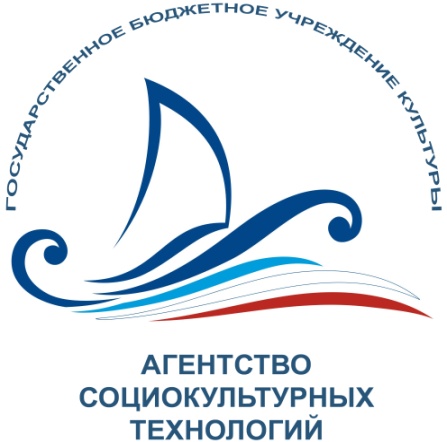 О поддержке и развитии сферыдекоративно-прикладного творчества и ремесел на территории Самарской областиза 2018 год(по результатам мониторинга)2019 г.СодержаниеВведениеИсторико-культурная, экономическая и художественная ситуации 2010-х годов создали благоприятные условия для активного развития декоративно-прикладного творчества и ремесел.Культура современной России сформировала и поставила в один ряд с общепризнанными сложившимися областями декоративного искусства                          ХХ столетия, такими как роспись по ткани, набойка, гобелен, художественная керамика, стекло, ювелирное искусство, художественная эмаль, лаковая миниатюрная живопись и художественная роспись по дереву и металлу, направления творчества, лежащие ранее на периферии «высокого» декоративного искусства - в сфере традиционных ремесел и рукоделия, однако имеющие многолетний опыт в непрофессиональном самодеятельном искусстве и художественном ремесле, как в нашей стране, так и за рубежом. Широкую популярность приобрели пэчворк, или лоскутное шитье, бисероплетение, художественное шитье (в том числе - золотное и лицевое), петельная (ковровая) вышивка, нетканый гобелен, исполненный в прошивной и иглопробивальной техниках, лозоплетение, гончарство, иконопись, роспись пасхальных яиц и матрешек и художественная кукла и пр. Декоративно-прикладное творчество Самарской области в целом развивается в соответствии с общероссийскими тенденциями. Не имея в историческом прошлом сформировавшихся крупных народных художественных промыслов, наш регион продолжает возрождать, поддерживать и развивать ремесла прикладного характера, существовавшие на самарских землях в XVIII-XX вв. Это бытовавшие в городах и селах художественная обработка дерева и растительных материалов, гончарное производство, обработка нити и ткани. Также, современная сфера прикладного творчества Самарской области пополняется новыми направлениями, получившими активное развитие с конца 1990-х годов: фелтинг, батик, свит-дизайн, декупаж и т.д.Количество самодеятельных мастеров и ремесленников постепенно растет. Сеть профессиональных учебных заведений Самарской области профиля декоративно-прикладного творчества готовят мастеров-профессионалов. Доступные электронные ресурсы, работа любительских творческих объединений, множество обучающих мероприятий и мастер-классов привлекают в сферу прикладного творчества широкие слои населения. Стимул для увеличения количества мастеров – экономическая выгода. Творчество становится мощным источник прибыли в современном мире и многие мастера переходят в статус самозанятых или регистрируют ИП. Важный аспект развития современной сферы декоративно-прикладного творчества – это государственная поддержка, транслируемая через работу сети учреждений культуры.ГБУК «Агентство социокультурных технологий» (далее – ГБУК АСТ) является ресурсным центром по сохранению и развитию социокультурного потенциала Самарской области. Важное место в работе ГБУК АСТ отводится задачам методической поддержки и развитию декоративно-прикладного творчества и художественных ремесел Самарской области. В сфере внимания аналитической, учебно-творческой работы ГБУК АСТ самодеятельные мастера, творческие объединения, организации, художественные и общественно-социальные процессы, влияющие на развитие декоративно-прикладного творчества, а также художественное творчество детей и студийное движение.2. Деятельность муниципальных образований Самарской областипо поддержке и развитию декоративно-прикладного творчества и ремеселВ настоящее время муниципальными образованиями Самарской области ведется систематическая работа по поддержке и развитию декоративно-прикладного творчества и ремесел. Сеть культурно-досуговых учреждений привлекает детей и взрослых в любительские творческие объединения: свободное время школьников заполняется творческими занятиями, а взрослые участники кружков и студий получают полезные навыки по тому или иному виду прикладного творчества и возможность получать дополнительный доход от своего хобби.Школы искусств и художественные школы ведут подготовку по общеобразовательным и предпрофессиональным программам в сфере изобразительного и декоративно-прикладного искусства.Муниципальные образования оказывают поддержку руководителям творческих объединений, преподавателям школ искусств и художественных школ, мастерам в организации их участия семинарах-практикумах, проводимых                    ГБУК АСТ. Самостоятельные мастера прикладного творчества и ремесел также получают поддержку от муниципалитетов, имея возможность участия в муниципальных мероприятиях, а также представлять муниципалитет на городских, областных или всероссийских мероприятиях2.1. Клубные формирования с профилем декоративно-прикладного искусства в культурно-досуговых учрежденияхмуниципальных образований Самарской областиПо данным мониторинга на 1 января 2019 года на территории Самарской области действует 501 клубное формирование декоративно-прикладного искусства, в которых занимаются 5990 человек, из них дети - 5368 человек.Таблица 1.Количество клубных формирований с профилем декоративно-прикладного искусства в культурно-досуговых учреждениях Самарской областипо данным на 01.01.2019г.Среди городских округов по данным 2018 года лидируют по количеству клубных формирований с профилем декоративно-прикладного искусства Жигулевск (21 ед.), Сызрань (14 ед.) и Октябрьск (10 ед.), среди муниципальных районов – Сергиевский (38 ед.), Исаклинский (36 ед.) и Большечерниговский            (33 ед.).Наименьшее количество клубных формирований с профилем декоративно-прикладного искусства в городских округах Отрадный (1 ед.) и Чапаевск (1 ед.), муниципальных районах Челно-Вершинский (5 ед.) и Кошкинский (4 ед.).Количество участников клубных формирований с профилем декоративно-прикладного искусства значительно увеличилось в городских округах Сызрань (+94) и Жигулевск (+84), муниципальных районах Красноярский (+130 человек при уменьшении формирований на 2 единицы), Алексеевском (+65), Исаклинском (+41), значительно уменьшилось в Челно-Вершинском районе (-41).Любительское (непрофессиональное) художественное творчество взрослых может развиваться как индивидуально, так и в коллективных формах (кружки, студии, клубы по интересам). При этом студийное творчество – огромный пласт современной массовой культуры, в котором равнозначное участие принимают профессиональные художники, опытные мастера-наставники и любители.По итогам 2018 года взрослые участники творческих объединений декоративно прикладного искусства составили 11% от общего числа участников.Стоит отметить, что в целом по Самарской области в 2018 году (по сравнению с 2017 годом) произошло увеличение количества клубных формирований с профилем декоративно-прикладного искусства в культурно-досуговых учреждениях на 18 единиц, количества участников на 434 человека.Среди юных участников творческих объединений это связано с активным вовлечением воспитанников дошкольных учреждений и учащихся школ во внеурочную деятельность в рамках реализации нового образовательного стандарта. В Федеральном базисном учебном плане для общеобразовательных учреждений занятия по внеурочной деятельности рассматриваются как неотъемлемая часть образовательного школьного процесса, имеющая важное значение для активизации мотивации учебно-познавательной деятельности. Внеурочная деятельность реализуется посредством организации кружковой работы как на базе образовательных учреждений, так и с привлечением ресурсов культурно-досуговых учреждений. Взрослые участники приходят в клубные формирования под влиянием современной культуры, которая диктует моду на полезный и насыщенный досуг: общение по интересам, новые знания и навыки,  практическая работа по созданию изделий прикладного творчества (с возможностью их дальнейшей продажи и получением дополнительного дохода).Таблица 2.Направления деятельности клубных формированийс профилем декоративно-прикладного искусства культурно-досуговых учреждений муниципальных образований Самарской области в 2018 годуАнализируя направления творческой деятельности участников клубных формирований с профилем декоративно-прикладного искусства культурно-досуговых учреждений муниципальных образований Самарской области, можно сказать, что наиболее распространены следующие направления: художественная обработка нити и ткани (вышивка, вязание, лоскутное шитье), авторская и народная кукла, современные направления декоративно-прикладного творчества (декупаж, бумагопластика, мягкая игрушка, вышивка лентами, батик).Основные направления студийной работы со взрослой возрастной группой представлены традиционными ремеслами (вышивка и вязание в различных техниках, ткачество, лоскутное шитье, изготовление народного костюма и народной куклы, валяние, лозоплетение) и современными направлениями прикладного творчества (топиарий, авторская кукла, бумагопластика, декупаж). Все они носят прикладной характер и результаты работы участников творческих объединений служат для личного, бытового применения.По результатам полученных данных, в работе детских кружков и творческих объединений можно отметить многопрофильность программ: многие клубные формирования занимаются по нескольким направлениям декоративно-прикладного искусства, однако это не всегда оправданно с точки зрения качества: отсутствие более узкой специализации в работе не позволяет достигнуть высокого художественного уровня готовых изделий.2.2. Образовательные учреждения Самарской области с профилем декоративно-прикладного искусстваДетские школы искусств и художественные школы являются важными субъектами образовательного и культурного пространства России, основой уникальной отечественной системы непрерывного образования в области искусства, участвующей в решении глобальной задачи развития человеческого капитала страны, укрепления культурной среды, подготовки людей с активным творческим потенциалом, готовых к созидательному труду во всех областях жизнедеятельности современного общества. Эти установки успешно реализуются через сеть художественных школ и школ искусств, сформировавшуюся в Самарской области еще в прошлом столетии.Отделения изобразительного и декоративно-прикладного искусства решают одну из актуальных проблем в развитии художественного образования – внедрение в обучение регионального компонента, форм и методов приобщения детей к культуре народов, проживающих на территории родного края. Педагоги уделяют особое внимание знаниям об истории художественного творчества Самарской области, её растительному и животному миру, буту народов, проживавших здесь с древности, истории развития традиционных ремесел и промыслов нашего региона. Обучение декоративной работе осуществляется в процессе выполнения творческих работ с использованием разнообразных техник, каждая из которых обладает своими выразительными особенностями, что приводит к развитию творческих способностей, индивидуальности и самовыражению учащихся.По состоянию на 2018 год в Самарской области зарегистрировано 109 школ искусств и художественных школ. В 63-х из них есть отделения изобразительного (5868 обучающихся) и декоративно-прикладного искусства (806 обучающихся).Наибольшее количество школ традиционно работают в городских округах: Тольятти (14 ед.), Самаре (11 ед.), Кинеле (5 ед.) и Сызрани (4 ед.). Среди муниципальных районов наибольшее число школ зафиксировано в Волжском районе (3 ед.). Увеличение количества учреждений культуры в 2018 году (по сравнению с 2017 г.), где изучают изобразительное и декоративно-прикладное искусство, связано с введением в ряде школ новых программ предпрофессиональной подготовки по направлениям изобразительного и декоративно-прикладного искусства. Разница в показателях количества учащихся связана с вышеуказанной причиной, а также с изменениями в количестве выделяемых мест.2.3. Самодеятельные мастера декоративно-прикладного творчестваи ремесел, художники и фотохудожники Самарской области Индивидуальное авторское творчество – уникальные произведения, возданные мастерами при максимальном использовании приёмов ручной работы.По данным мониторинга за 2018 год муниципальные образования Самарской области представили сведения о 1047 мастерах декоративно-прикладного искусства, самодеятельных художниках и фотохудожниках:- 1004 человека - самодеятельные мастера, художники и фотохудожники;- 43 человека – мастера, имеющие звания «Мастер декоративно-прикладного искусства Самарской области», «Мастер народных художественных ремесел и промыслов Самарской области».Таблица 3Сводные данные о количестве человек в разрезе профильной занятости прикладным художественным творчеством (декоративно-прикладное искусство, изо и фото)  на территории Самарской области в 2018 годуЛидируют по количеству мастеров декоративно-прикладного искусства, самодеятельных художников и фотохудожников городские округа Сызрань                  (50 чел.), Новокуйбышевск (49 чел.) и Отрадный (23 чел.), муниципальные районы Большечерниговский (119 чел.), Волжский (93 чел.) и Сергиевский  (92 чел.).Наименьшее количество самодеятельных мастеров декоративно-прикладного искусства, самодеятельных художников и фотохудожников в городских округах Октябрьск (6 чел.), Кинель (5 чел.) и Тольятти (2 чел.), муниципальных районах Богатовский (3 чел.), Сызранский (2 чел.) и Челно-Вершинский (1 чел.).Анализ основных направлений творчества мастеров декоративно-прикладного творчества Самарской области показывает, что наибольшее количество мастеров работает в направлении «художественная обработка нити и ткани», «художественная обработка дерева», а также в ряде современных направлений декоративно-прикладного искусства (свит-дизайн, декупаж, обработка кожи, роспись по стеклу, батик, изделия из фоамирана и прочее). Именно эти направления являются наиболее востребованными в преподавательской и коммерческой деятельности мастеров.Таблица 4Основные направления творческой деятельности мастеров декоративно-прикладного творчества Самарской областиНесмотря на активное развитие и появление новых видов декоративно-прикладного искусства, в современных условиях возрождаются и развиваются народные ремесла и промыслы. В последние годы вопросы сохранения и развития традиционных народных ремесел получили новую актуальность. В Самарской области есть немало мастеров, которые стараются сохранить и возродить почти утраченные местные ремесла. Мастера со званием создают студии, кружки, где обучают молодое поколение старинным ремеслам и промыслам. Например, Якунина Ольга Николаевна (г.о. Самара) и Посеряева Марина Петровна (м.р. Безенчукский) обучают детей и взрослых филейно-гипюрной вышивке, которую более 100 лет назад основала в Самаре Надежда Афанасьевна Тазова. Коршунова Ирина Леонидовна (м.р. Кинель-Черкасский) обучает ткачеству на стане, Филатова Ирина Владимировна (г.о. Самара) традиционным приёмам народной вышивки, Хайруллина Наталья Анатольевна (г.о. Самара) и Дейс Татьяна Александровна (г.о. Самара) занимаются изучением, реконструкцией и пошивом народного костюма, Насыйрова Гульнара Мидхатовна (г.о. Самара) является автором множества коллекций национальных сценических костюмов татарских, чувашских и казахских творческих коллективов.Хайрова Алла Александровна (г.о. Сызрань) возрождает умение плести игрушки из лыка. Шаркова Вера Николаевна (г.о. Самара) изучает историю и создание народной куклы, проводит всевозможные мастер-классы для детей и взрослых.Евдокимова Галина Викторовна (г.о. Чапаевск), Ларин Сергей Валентинович (м.р. Красноармейский) и Митрофанов Андрей Гервасиевич (м.р. Борский) развивают лозоплетение в Самарской области, активно проводя мастер-классы на всевозможных мероприятиях и у себя в мастерской. Плеханов Сергей Владимирович обучает резьбе по дереву и объединяет вокруг себя, увлеченных этим ремеслом, людей.Народный мастер Городецкая Лора Константиновна (г.о. Самара) разработала собственную технику создания самарской игрушки из глины и ее ученица, Беляева Елена Юрьевна (г.о. Самара), обучает подрастающее поколение лепке из глины.Отрадно, что в Самарском крае уже существуют династии и традиционное ремесло передается из поколения в поколение. Тому пример семья Учаевых, где мастер гончарного дела, Виктор Николаевич из муниципального района Сызранский, передал секреты мастерства двум своим сыновьям. Один из них – Иван Учаев уже имеет звание Мастера. Умение создавать ростовые фигуры из лозы и плести корзины продолжает сын Андрея Митрофанова - Михаил из муниципального района Борский. В «Доме ремесел» г.о. Похвистнево под руководством Елены Владимировны Анисимовой возрождается и развивается резьба по дереву, инкрустация соломкой и разрабатываются самарские сувениры. Творческое ядро коллектива составляют опытные специалисты: Якупока Алсу, Ризаева Лилия, Нечаев Александр, Бергарт Лилия, Прогильдякова Галина и Сметанина Жанна. Следует отметить, что «Дом ремесел» активно взаимодействует с мастерами-надомниками, привлекая их к работе, что способствует развитию творческого потенциала умельцев и созданию рабочих мест на дому.2.4. Мероприятия, направленные на поддержку и развитиедекоративно-прикладного творчества и ремесел на территории муниципальных образований Самарской областиМуниципальные образования Самарской области ведут активную деятельность по поддержке и развитию сферы декоративно-прикладного искусства и ремесел, организуя мероприятия на своих территориях, а также предоставляя возможность мастерам принимать участие в наиболее интересных областных, межрегиональных, всероссийских, городских, межмуниципальных, районных проектах.Всего в 2018 году муниципальными образованиями Самарской области было проведено 486 мероприятий разного уровня.Таблица 5.Мероприятия, направленные на поддержку и развитиедекоративно-прикладного творчества и ремесел,проводимые муниципальными образованиями Самарской области в 2018 годуЛидируют по количеству проведенных в 2018 году мероприятий, направленных на поддержку и развитие декоративно-прикладного творчества и ремесел, городские округа Самара (145 ед.), Кинель (34 ед.), Сызрань (33 ед.), муниципальные районы Красноярский (25 ед.), Приволжский (22 ед.) и Шигонский (18 ед.).Однако следует отметить, что большая часть мероприятий (456 ед.), проводимых муниципальными образованиями Самарской, были межпоселенческого, муниципального или городского уровня - это мастер-классы, творческие встречи, конкурсы, тематические и персональные выставки мастеров, выставочные экспозиции в рамках городских и районных фестивалей и праздников.Среди них муниципальная выставка декоративно-прикладного творчества «Таланты земли Хворостянской» (м.р. Хворостянский), районная выставка - конкурс работ декоративно-прикладного творчества «Город мастеров»                      (м.р. Сызранский), конкурс изделий декоративно-прикладного творчества ко дню села «Твои люди, Заволжье» (м.р. Приволжский), выставка-ярмарка прикладного творчества «Мастера и подмастерья» (м.р. Красноярский), межпоселенческая выставка «Шедевры создаем своими мы руками» (м.р. Большеглушицкий), фестиваль декоративно-прикладного творчества и изобразительного искусства «Краски радуги» (м.р. Большечерниговский), муниципальный фестиваль художественного творчества «Алексеевские зори» (м.р. Алексеевский), открытая городская выставка-конкурс декоративно-прикладного творчества «Незабытые ремесла» (г.о. Чапаевск), выставка декоративно-прикладного искусства «Весны пасхальный перезвон» (г.о. Новокуйбышевск), а также выставки-ярмарки декоративно-прикладного творчества в рамках городского праздника «Сызранский помидор» (г.о. Сызрань), фестиваля народных традиций «Жигулёвский вишня» (с. Ширяево г.о. Жигулёвск), районного праздника «Яблочный фест»                                   (м.р. Сергиевский), «Соляная ярмарка» (м.р. Шигонский), «Батрацкая Арт-ярмарка» (г.о. Октябрьск) и многие другие. 2.5. Участие самодеятельных мастеров в выездных мероприятияхЗначимой поддержкой мастерам стала возможность их участия в областных, всероссийских, международных и других фестивальных, конкурсных и выставочных проектах Самарской области и других регионов России. Так в 2018 году они продемонстрировали свой творческий потенциал на 192 мероприятиях различного уровня.Таблица 6.Участие мастеров в мероприятиях,направленных на поддержку и развитие декоративно-прикладного творчества и ремесел, на территории Самарской области и в других регионах России в 2018 годуЛидируют по количеству участия мастеров декоративно-прикладного творчества и ремесел в 2018 году в мероприятиях различного уровня городские округа Чапаевск (26 ед.), Самара (18 ед.), Сызрань (14 ед.), муниципальные районы Сергиевский (19 ед.), Похвистневский (11 ед.) и Шигонский (11 ед.).Так, в 2018 году мастера Самарской области приняли участие в Международном конкурсе-фестивале художественного творчества «Рождественская феерия» (г.о. Сызрань, г.о. Чапаевск), Международном конкурсе-фестивале художественного творчества «Осенний калейдоскоп» (г.о. Кинель), Международном конкурсе «Золотые россыпи талантов» (г.о. Сызрань), Международной художественной выставке-конкурсе детского и юношеского творчества «Человек от края до края» (г.о. Самара, г.о. Чапаевск) и других.Мастер народных промыслов и ремесел Самарской области Алла Хайрова                    (г.о. Сызрань, направление: плетение из лыка) приняла участие и получила Специальный диплом Всероссийского конкурса мастеров «Русь мастеровая»                    (г. Санкт-Петербург). Мастера Межпоселенческого Дома культуры м.р. Ставропольский приняли участие с проектом «Развитие креативных индустрий на селе. Возрождение ткацкого ремесла» в региональном этапе Всероссийского конкурса лучших практик и инициатив социально-экономического развития субъектов РФ в Самарской области. Проект Ставропольского района вошел в число финалистов регионального этапа и был направлен для участия во Всероссийском конкурсе лучших практик и инициатив социально-экономического развития субъектов Российской Федерации от Самарской области в город Москву.Значимым в 2018 году стало участие творческой делегации Самарской области в V Форуме регионов Беларуси и России (г. Могилев Республики Беларусь). Юбилейный Форум проходил под эгидой Совета Республики Национального собрания Беларуси и Совета Федерации Федерального собрания России и был направлен на расширение сотрудничества между государствами и укрепление экономической интеграции. Самарскую область на Форуме представляла официальная делегация, возглавляемая Губернатором Дмитрием Игоревичем Азаровым. Творческая делегация Самарской области представила изделия мастеров декоративно-прикладного искусства и народных промыслов из 5 муниципальных образований Самарской области (г.о. Самара, м.р. Борский,  м.р. Большечерниговский, м.р. Волжский, м.р. Сергиевский) на выставке-ярмарке ремесел «Город мастеров». Павильон Самарского региона пользовался большой популярностью у СМИ и притягивал жителей и гостей Могилева своей яркой экспозицией и уникальными изделиями. В мероприятиях V Форума регионов Беларуси и России приняли участие около 2 тысяч человек, более 20 губернаторов регионов России.Мастерицы Самарской области приняли активное участие во Всероссийском фестивале декоративно-прикладного искусства «Руками женщины» (г. Казань). Фестиваль проводился при участии Торгово-промышленной палаты Республики Татарстан. По итогам промежуточного (предварительного) этапа Всероссийского фестиваля декоративно прикладного искусства «Руками женщины» жюри определило 85 финалистов, среди которых были и представители Самарской области: Маргарита Бортникова, мастер декоративно-прикладного искусства Самарской области, работающий в технике авторское ручное кружево                           (г.о. Самара); Наталья Кайсина, самодеятельный мастер по бисероплетению                    (м.р. Ставропольский); Ольга Милаева - самодеятельный мастер по кружевоплетению (м.р. Челно-Вершинский).Активное участие мастера декоративно-прикладного творчества и ремесел муниципальных образований Самарской области приняли в проведении Чемпионата Мира по футболу. 65 мастеров декоративно-прикладного творчества и ремесел из городских округов Самара, Тольятти, Новокуйбышевск, Жигулевск, Похвистнево, муниципальных районов Волжский, Клявлинский, Шенталинский, Кошкинский, Сергиевский, Шигонский были отмечены благодарственными письмами Департамента промышленности, предпринимательства, туризма, потребительского рынка, товаров и услуг Администрации городского округа Самара за участие в ярмарке «Город мастеров», организованной на набережной в дни Чемпионата мира по футболу 2018 года.3.Деятельность отдела декоративно-прикладного творчестваи ремесел ГБУК АСТ3.1. Методическая работаВ целях повышения профессионального уровня мастеров декоративно-прикладного творчества, ремесленников, руководителей и специалистов культурно-досуговых учреждений Самарской области отделом декоративно-прикладного творчества и ремесел ГБУК АСТ проводятся семинары-практикумы.Семинар-практикум, как форма обучающего мероприятия, сочетает в себе теоретическую и практическую части, где участник осваивают различные технологии создания произведений декоративно-прикладного творчества. Подобное сочетание форм работы со слушателями дает максимальный результат в практике освоения отдельных технологий декоративно-прикладного творчества. Семинары-практикумы направлены на повышение мастерства участников (руководители творческих объединений, преподаватели школ искусств и художественных школ, сотрудники культурно-досуговых учреждений), популяризацию декоративно-прикладного творчества и ремесел, передачу передового опыта. В качестве преподавателей приглашаются ведущие мастера Самарской области, преподаватели высших учебных заведений, члены творческих союзов. К каждому семинару готовятся и издаются методические рекомендации в помощь слушателям. Тематика семинаров-практикумов разрабатывается с учётом актуальности обращения к тому или иному виду декоративно-прикладного творчества и пожеланий потенциальных слушателей.В 2018 году было организовано и проведено 12 областных семинаров-практикумов, которые посетили 283 человека. Большая часть семинаров-практикумов была посвящена традиционным ремеслам и их развитию в современных условиях. Слушатели познакомились с традиционным техниками народного ткачества на примере современных гобеленов, научились создавать народных кукол из ткани и мочального лыка, варить мыло, ткать пояса и фитогобелены, освоили техники лоскутного шитья.Два семинарских занятия было направлено на освоение современных тенденций в дизайне – свит-дизайн и дизайн новогодних украшений.Также, ГБУК АСТ был организован ряд «вспомогательных» семинаров-практикумов, обретенные на которых практические навыки помогут педагогам и специалистам культурно-досуговых учреждений более качественно организовывать работы в сфере прикладного творчества. Это занятия по пейзажной и художественной фотографии, и ставший самым массовым в 2018 году по составу участников, семинар-практикум «Экспозиционно-выставочная деятельность культурно-досуговых учреждений и проведение презентаций». Представленная на семинаре информация и материалы специалистов-ведущих стали большим подспорьем для организаторов выставочной деятельности в учреждениях культуры муниципальных образований Самарской области.К каждому семинару-практикуму разрабатывается и выпускается методическое пособие. На сегодняшний день в Медиафонде ГБУК АСТ в разделе «Наша мастерская» насчитывается 53 методических пособия по различным видам и направлениям декоративно-прикладного искусства.В 2018 году было подготовлено и издано 12 методических пособий, которые так же вошли в библиотеку «Наша мастерская», а именно:Методические рекомендации «Технология проведения выставок и ярмарок. Организация презентаций»;Методические рекомендации «Применение техник традиционного ткачества в современном гобелене»;Методические рекомендации Тряпичная народная кукла в круговороте времен и событий. Образ материнства»;Методические рекомендации «Мастерская мыловара»;Методические рекомендации  «Пейзаж как жанр фотографии»;Методические рекомендации  «Лоскутное шитье – искусство создания»;Методические рекомендации «Творческая фотография. Идеи, сюжеты, техники, съемки»;Методические рекомендации «Флористические гобелены»;Методические рекомендации  «Это удивительное лыко»;Методические рекомендации «Искусство свитфлористики»;Методические рекомендации «Пояса. Ручное ткачество»;Методические рекомендации «Дизайнерские идеи изготовления новогодних елок. Современные тенденции новогоднего оформления».Очень важно вести адресную работу с мастерами, осуществлять информирование о проводимых выставочно-ярмарочных мероприятиях, доводить непосредственно до участников данного вида отраслевой деятельности всевозможную полезную и необходимую информацию. Для этого в рамках методической работы отдела декоративно-прикладного творчества и ремесел ГБУК АСТ осуществляется системное пополнение Базы мастеров, творческих объединений и организаций в сфере декоративно-прикладного творчества и ремесел Самарской области (далее – База).На сегодняшний день в Базе числятся:- 1062 мастера декоративно-прикладного творчества и ремесел;- 501 клубное формирование декоративно-прикладного творчества и ремесел при культурно-досуговых учреждениях;- 67 организаций и индивидуальных предпринимателей, занимающихся декоративно-прикладным творчеством и ремеслами, сувенирной продукцией;- 73 учреждения дополнительного, профессионального и предпрофессионального образования с отделениями декоративно-прикладного творчества и ремесел.Данные по количеству мастеров декоративно-прикладного творчества и ремесел немного расходятся с данными мониторинга. В Базе информация шире, так как большинство из мастеров работают индивидуально и сведений о них у органов управления культурой муниципальных образований Самарской области нет.Также,  База включает в себя информацию об организациях и индивидуальных предпринимателях, занимающихся декоративно-прикладным творчеством и ремеслами, сувенирной продукцией, и об учреждениях дополнительного, профессионального и предпрофессионального образования с отделениями декоративно-прикладного творчества и ремесел.3.2. Практика присвоения званий «Мастер/организация декоративно-прикладного искусства», «Мастер/организация народных художественных ремесел и промыслов»Министерство культуры Самарской области и ГБУК «Агентство социокультурных технологий» проводит большую работу по выявлению и популяризации творчества наиболее ярко заявивших о себе и зарекомендовавших свой художественный уровень мастеров-ремесленников. На основании Положения о присвоении званий «Мастер/Организация народных художественных ремесел и промыслов Самарской области», «Мастер/Организация декоративно-прикладного искусства Самарской области», утвержденного распоряжением министра культуры Самарской области от 02.08.2016 года №304-р ГБУК АСТ ежегодно организует работу экспертного совета по присвоению звания Мастер Самарской области, которая состоит из квалифицированных специалистов по этнографии, краеведению, основным направлениям декоративно-прикладного искусства, представителей туристической индустрии и сферы права. В 2018 году почетное звание было присвоено 10 мастерам. Звание «Мастер народных художественных ремёсел и промыслов Самарской области» получили - Ольга Комкова (м.р. Безенчукский), Сергей Ларин (м.р. Красноармейский), Антонина Пантелеева (м.р. Борский), Сергей Петриков (м.р. Красноармейский), Татьяна Скляр (м.р. Сергиевский), Николай Токарев (м.р. м.р. Борский), Иван Учаев (м.р. Сызранский). Звание «Мастер декоративно-прикладного искусства Самарской области» было присвоено - Елене Мурадовой (м.р. Большечерниговский), Ольге Тюриной (г.о. Самара), Ларисе Чинковой (м.р. Красноярский).Также, в 2018 году впервые была проведена процедура подтверждения званий. Портфолио на подтверждение оформляется мастерами спустя три года от даты присвоения звания. Успешно подтвердили свои звания 11 мастеров народных художественных ремесел и промыслов, 5 мастеров декоративно-прикладного искусства и 1 организация декоративно-прикладного искусства.С 2015 года по итогам работы экспертного совета  по присвоению звания Мастер Самарской области выпускается презентационный каталог «Мастера Самарской губернии».  В 2018 году  презентационный каталог  «Мастера Самарской губернии» был выпущен уже в третий раз. В данное издание вошла информация о 20 мастерах, удостоившихся почетного звания «Мастер народных художественных ремесел Самарской области» и «Мастер декоративно-прикладного искусства Самарской области».Творческая жизнь мастеров разнообразна. Они совершенствуются в ремесле, сохраняя самобытные традиции прикладного творчества, создают авторские технологии изготовления предметов, представляют свои работы на всероссийских и международных конкурсах, защищают честь Самарской области в выставочных проектах различных уровней, ведут активную общественную работу.  3.3. Выставочная деятельность ГБУК АСТОдна из форм государственной поддержки мастеров декоративно-прикладного творчества и ремесел Самарской области, реализуемая ГБУК АСТ - предоставление выставочной площади Арт-фойе Центра российской кинематографии «Художественный» им. Т.А. Ивановой на безвозмездной основе. Участие в выставочных проектах на базе Арт-фойе – это уникальный шанс мастерам из муниципальных образований представить свои достижения в областном центре.В 2018 году отделом декоративно-прикладного творчества и ремесел                    ГБУК АСТ было организовано и проведено 10 выставок, среди которых                            3 персональных выставки самодеятельных мастеров и художников, 6 сборных тематических выставок по разным направлениям декоративно-прикладного творчества и ремесел и 1 фотовыставка.Персональные выставки – это возможность показать свои работы, узнать их оценку со стороны, в чем-то переосмыслить их и спросить самого себя: в каком направлении двигаться дальше? Это одновременно итог и отправная точка нового творческого периода мастера. Именно такими стали выставочные проекты «Колыбельная для солнца» (персональная выставка живописи и графики художницы Марии Пешковой, г.о. Самара), «Лозомания» (персональная выставка мастера декоративно-прикладного искусства, народных промыслов и ремесел Самарской области Галины Викторовны Евдокимовой, г.о. Чапаевск) и «Сказки для Матрены» (персональная выставка мастера декоративно-прикладного искусства Елены Викторовны Мурадовой, м.р. Большечерниговский).Тематическая выставка – это мероприятие, направленное на демонстрацию достижений в определенном жанре декоративно-прикладного творчества Самарской области, она способствует обмену опытом и идеями между мастерами. Наиболее яркими и запоминающимися в 2018 году стали выставки: «Отражение» - выставка авторской куклы; «Богатство Самарской земли» - выставка изделий гончарного искусства; «Волшебное переплетение нитей» - выставка изделия современных рукодельниц Самарской области, выполненных в традиционных техниках: ткачество, вышивка, кружевоплетение, лоскутное шитье, текстильные куклы; «Тёплые истории» - выставка валяных изделий ручной работы; «Мастер - золотые руки» - выставка лучших работ ведущих мастеров Самарской области, подтвердивших в 2018 году почетные звания «Мастер народных художественных ремёсел и промыслов Самарской области» и  «Мастер декоративно-прикладного искусства Самарской области».Популярный вид современных выставочных проектов – фотовыставка.В 2018 году ГБУК «Агентство социокультурных технологий» продолжает работу по созданию фотоэкспозиций на пенокартоне, с возможностью дальнейшего их экспонирования на базах культурно-досуговых учреждений муниципальных образований Самарской области.Фотоэкскурсия «Наличники Самары» - уникальная экспозиция представляла собой фотографии видов резных наличников и элементы декора домов исторической части города. Выставочный проект ставил своей целью показать образцы самарской резьбы по дереву, привлечь внимание сограждан к сохранению и реставрации уникального наследия, представить еще одну страницу самарского зодчества и его своеобразие. Выставка получила широкий отклик у общественности Самары и продолжает свое экспонирование в муниципальных районах области.Фотовыставка «Самарский гипюр» представляет собой фотографии уникальных изделий в технике филейно-гипюрной вышивки, созданных мастером РСФСР Надеждой Афанасьевной Тазовой (1906-1997), которая внесла огромный вклад в дело возрождения и развития данного вида декоративно-прикладного искусства в Самарской губернии. Фотовыставка «Легенды Жигулей» знакомит с деятельностью Жигулевской фабрики художественных изделий из дерева, которую образовала в начале 60-х годов группа народных умельцев под руководством художника-любителя Игоря Васильевича Курочкина в виде цеха горпромкомбината и со временем переросшее в самостоятельное предприятие. Экспозиция демонстрирует фотографии разработки эскизов будущих изделий, отрисовку орнамента и изображений, а также готовые изделия. Когда-то продукция Жигулевской фабрике художественных изделий из дерева были в каждом доме Самарской области, известны не только у нас в стране, но и в 24 странах мира.Составная часть выставочной деятельности ГБУК АСТ - организация передвижных выставок на площадках учреждений культуры в муниципальных образованиях Самарской области.Практика передвижных выставок ставит своей целью повышение доступности  и интереса посетителей разного возраста к декоративно-прикладному искусству, через презентацию лучших образцов прикладного творчества. В 2018 года отделом декоративно-прикладного творчества и ремесел была организована Итоговая областная выставка творческих работ победителей, призеров и дипломантов VII Областного конкурса юных мастеров декоративно-прикладного творчества и ремёсел Самарской области «Наш дом – планета Земля!», посетившая 4 муниципальных образования. В экспозицию выставки вошли более 40 детских работ, выполненных в различных техниках – лозоплетение, резьба по дереву, ткачество, лоскутное шитье, батик, валяние, вязание, роспись по стеклу, керамика, квиллинг. В дальнейшем она экспонировалась на выставочных площадках муниципальных районов Хворостянский, Безенчукский, Приволжский и городского округа Октябрьск.Детские передвижные выставки способны активизировать творческий потенциал юных мастеров, пробудить интерес к познанию культуры родного края через декоративно-прикладное искусство. Таким образом, можно сделать вывод, что выставка дает необходимый первоначальный материал для осмысления процессов, происходящих с современном декоративно-прикладном творчестве. Поэтому очевидна необходимость постоянных тематических и персональных выставок-смотров и конкурсов, проходящих с определенной периодичностью, как несомненных стимулов для творческого роста мастеров.3.4. Мероприятия ГБУК АСТ, направленные на поддержкуи развитие декоративно-прикладного творчества и ремеселОдним из самых масштабных и крупных проектов в 2018 году стала                     III Межрегиональная выставка-ярмарка изделий мастеров декоративно-прикладного творчества и традиционных ремесел «Рождественские узоры Поволжья», которая проводилась декабре на базе Самарского областного историко-краеведческого музея им. П.В. Алабина.Программа Выставки-ярмарки включала в себя:- выставку-ярмарку, где лучшие мастера из Самарской области и 8 регионов России представили свои уникальные изделия: национальные игрушки, украшения, народные костюмы, авторские сувениры, ручное кружево, вязаные вещи ручной работы, изделия из металла, кожи, миниатюрную лаковую живопись, керамику, вышивку и многое другое;- 44 мастер-класса от лучших мастеров декоративно-прикладного творчества и ремесел России;- круглый стол «Сохранение и развитие народных художественных ремесел и промыслов в современных условиях, их роль в развитии туризма. Туристический сувенир», где спикерами выступили представители министерства культуры Самарской области, ГБУК «Агентство социокультурных технологий», Департамента промышленности, предпринимательства, туризма, потребительского рынка товаров и услуг Администрации г.о. Самара, муниципального предприятия «Ярмарки Самары», ГБУК «Самарский областной историко-краеведческий музее им. П.В. Алабина», Ассоциации «Ремесленная палата Самарской области», индивидуальные предприниматели, а также приглашенные специалисты из г. Москва (С.В. Трубников, дизайнер-график, Член Союза дизайнеров России), Оренбургской области (О.Ю. Клыкова, главный специалист ГАУК «Региональный центр развития культуры»), Республик Мордовия (А.В. Рябов, Член Союза художников России, народный мастер-резьбы по дереву, заслуженный работник культуры, лучший преподаватель школы искусств Республики Мордовия), Республики Дагестан (М.Г. Магомедалиев, мастер декоративно-прикладного творчества искусства по унцукульской орнаментальной насечке по дереву, лауреат государственной премии Республики Дагестан, Член Союза художников России) и Республики Башкортостан (Г.Х. Гильманова, ведущий художник ГУП «Башкирские художественный промыслы «Агидель»);- лекторий «Основы техники орнаментального золотного шитья», ведущий: Гривцева Мария Александровна, мастер церковной вышивки, руководитель золотошвейной мастерской в честь святой праведной Тавифы, приход святого Георгия Победоносца (г. Ростов-на-Дону);- лекторий «Особенности татарских и марийских народных костюмов» с мастер-классом «Орнаментальная бисерная вышивка по бархату», ведущий: Нурутдинова Альбина Самитовна, руководитель студии «Мастерица», член студии «Декор» при Волжском Краеведческом Музее, Член «Творческого Союза художников России» (Республика Марий Эл, г. Волжск);- семинар-практикум «Современные тенденции новогоднего декора. Дизайнерские решения создания декоративных елок и элементов украшения»;- дефиле авторских коллекций одежды;- конкурс «Волжские мастера» в режиме реального времени.Конкурс «Волжские мастера» проводился среди мастеров декоративно-прикладного искусства и народных художественных промыслов, а также самодеятельных мастеров на создание произведения по заданной конкурсной теме в режиме реального времени.Конкурс был направлен на сохранение и развитие народных художественных ремесел и промыслов, популяризацию декоративно-прикладного искусства, а также на поддержку мастеров декоративно-прикладного творчества и ремесел Самарской области и Поволжья.По условиям Конкурса, участники должны были выполнить изделие из своих материалов и инструментов по заданной теме за 6 часов. Все конкурсные работы были представлены в трех номинациях: «Сохранение и развитие народных традиций», «Современное декоративно-прикладное искусство» и «Преемственность: мастер и подмастерье».Мастера работали каждый в своей технике: гончарство, глиняная игрушка, валяние, художественная обработка дерева и растительных материалов, художественная обработка нити и ткани, текстильная кукла, роспись по дереву, современные направления декоративно-прикладного творчества.Всего в Конкурсе приняли участие 40 мастеров из 17 муниципальных образований Самарской области, а также 3 мастера из Республик Мордовия, Дагестан и Оренбургской области.Выставка-ярмарка «Рождественские узоры Поволжья» объединила более 200 участников из 8 регионов России: Самарская область, Ульяновская область, Нижегородская область, Оренбургская область, Республики Мордовия, Марий Эл, Дагестан и Башкортостан.Количество посетителей составило более 2000 чел.В целях повышения интереса детей к декоративно-прикладному творчеству, предоставления юным мастерам возможности реализации своего творческого потенциала, выявления, поддержки и поощрения юных талантов специалистами отдела декоративно-прикладного творчества и ремесел ГБУК «Агентство социокультурных технологий» проводился Областной (открытый) конкурс изделий юных мастеров декоративно-прикладного творчества и ремесел Самарской области «Наш дом – планета Земля!». В нем приняли участие 218 человек из 32 муниципальных образований Самарской области в возрасте от 7 до 18 лет.Важным проектом в развитии и поддержке декоративно-прикладного творчества являются выставки в рамках Губернского фестиваля самодеятельного народного творчества «Рожденные в сердце России».В 2018 году 8 городских округов, 27 муниципальных районов, 9 внутригородских районов г.о. Самары, 3 района г.о. Тольятти Самарской области представили свои отчетные выставки в Самарском областном историко-краеведческом музее им. П.В. Алабина.Всего было представлено более 2000 работ 536 мастеров Самарской области.По итогам за лучшую отчетную выставку в номинации «Городские округа» был награжден городской округ Чапаевск; в номинации «Муниципальные районы» - Богатовский район.Лауреатами Выставки стали 20 мастеров декоративно-прикладного творчества и ремесел Самарской области, которые были отмечены дипломами и ценными призами.За продемонстрированный высокий художественный уровень в изделиях, представленных на Выставке, профессиональными творческими союзами, Самарской региональной общественной организацией «Творческий союз художников» и Самарским отделением «Союза художников России», были вручены дипломы:- 9 мастерам «за сохранение и возрождение традиций декоративно-прикладного искусства, народных промыслов и ремесел Самарской области и активное участие в отчетной выставке» (от Самарской региональной общественной организации «Творческий союз художников»);- 3 мастерам «за высокий исполнительский уровень творческих работ по живописи» (от Самарского отделения «Союза художников России»).Действенная форма государственной поддержки мастеров декоративно-прикладного творчества и ремесел Самарской области – система губернских премий и грантов, реализуемая в соответствии с Законом Самарской области «О Губернских премиях и грантах в области науки, техники, культуры и искусства» №1-ГД от 5 февраля 2008 года. В настоящее время для отдельных мастеров и организаций сферы прикладного творчества и ремесел практика участия в конкурсах премий и грантов довольно распространена. В первую очередь это вызвано возможностью получить финансовые средства, на реализацию того или иного проекта.Так, в 2018 году в соответствии с распоряжением губернатора Самарской области №101-р от 28 февраля 2018 года губернские премии в области культуры и искусства по направлению «Народные промыслы и ремесла» 3 мастера получили премии: Бортникова М.Н. (г.о. Самара) за «Цикл мероприятий по сохранению и развитию кружева как декоративно-прикладного искусства»; Митрофанов А.Г. (м.р. Борский) за проект «Авторские работы из ивовой лозы Митрофанова Андрея Гервасиевича»; Учаев В.Н. (м.р. Сызранский) за проект «Гончарная мастерская Виктора Учаева».4. ЗаключениеАнализирую современное состояние сферы  декоративно-прикладного творчества и ремесел Самарской области (по данным 2018 года) можно отметить, что  наблюдается устойчивое развитие: появляются новые творческие направления, новые проекты, новые мастера, уникальные изделия, достойные представлять Самарскую область на всероссийском и международном уровне.По сравнению с предыдущим периодом увеличилось количество участников творческих объединений и учащихся художественных школ и школ искусства, что говорит о росте популярности декоративно-прикладного искусства и хендмейда.Развитие детского художественного творчества в огромной степени зависит от уровня его стимулирования. В кружках, студиях, школах много определяется степенью профессиональной подготовки педагогов и их художественной одаренности, творческой активности руководителей-администраторов. Поэтому, важной задачей остаётся улучшение профессиональных навыков педагогов, путём  организации и проведения семинаров-практикумов с привлечением в качестве ведущих лучших специалистов по отдельным направлениям прикладного искусства самарской области и других регионов.Кружки для взрослого населения приобретают всю большую популярность, следуя моде на полезный творческий досуг и появлению возможности дополнительного заработка своим творчеством.Увеличивается количество самодеятельных мастеров прикладного творчества, в работах которых преобладают современные направления прикладного творчества и хендмейда. Мастеров-ремесленников, работающих с традиционными технологиями меньше, но их число постепенно увеличивается. Следовательно большего внимания требует поддержка традиционных для нашей области ремесел, по средством организации областных фестивалей и конкурсов, объединивших бы мастеров, работающих в определенном жанре.С целью стимулирования интереса к декоративно-прикладному творчеству, ремеслам и повышения профессионального уровня мастеров в 2018 году был впервые проведен конкурс «Волжские мастера», который получил широкое общественное одобрении и, безусловно, станет важным ежегодным проектом.Увеличилось количество участия мастеров во всероссийских и международных мероприятиях, что говорит о росте качества их творческих работ и желании выходить на более высокий уровень.По прежнему важной задачей для Самарской области остается поиски местной традиции. Что такое «самарский стиль», «самарские ремесла», «самарский сувенир»? Вопросы сегодня актуальные и их решение зависит от совместных усилий специалистов профильных государственных учреждений, искусствоведов, профессиональных художников, дизайнеров и мастеров-ремесленников.1. Введение32. Деятельность муниципальных образований Самарской области по поддержке и развитию декоративно-прикладного творчества и ремесел52.1. Клубные формирования с профилем декоративно-прикладного искусства в культурно-досуговых учреждениях муниципальных образований Самарской области62.2. Образовательные учреждения Самарской области с профилем декоративно-прикладного искусства 112.3. Самодеятельные мастера декоративно-прикладного творчества и ремесел, художники и фотохудожники Самарской области142.4. Мероприятия, направленные на поддержку и развитие декоративно-прикладного творчества и ремесел, проводимые муниципальными учреждениями культуры Самарской области192.5. Участие мастеров в выездных мероприятиях223. Деятельность отдела декоративно-прикладного творчества и ремесел ГБУК АСТ263.1. Методическая работа263.2. Практика присвоения званий «Мастер/организация декоративно-прикладного искусства», «Мастер/организация народных художественных ремесел и промыслов»293.3. Выставочная деятельность ГБУК АСТ313.4. Мероприятия ГБУК АСТ, направленные на поддержку и развитие декоративно-прикладного творчества и ремесел344. Заключение39Муниципальные образования Самарской областиКол-во формирований, ед.Кол-во формирований, ед.Кол-во формирований, ед.Кол-во участниковклубных формирований, чел.Кол-во участниковклубных формирований, чел.Кол-во участниковклубных формирований, чел.Муниципальные образования Самарской области20172018+/-20172018+/-Самара6608698+12Тольятти23+13622-14Жигулёвск1821+3219303+84Кинель2201228+17Новокуйбышевск3306556-9Октябрьск10100123131+8Отрадный11023230Похвистнево34+14958+9Сызрань14140189195+94Чапаевск21-13321-12ВСЕГО в г.о.6165+4835935+100Алексеевский612+666131+65Безенчукский1718+1223239+16Богатовский1918-1207203-4Большеглушицкий313104984980Большечерниговский3133+2261275+14Борский1615-1128119-9Волжский1312-1158142-16Елховский10-1120-12Исаклинский36360307348+41Камышлинский99068680Кинельский1614-2168149-19Кинель-Черкасский11110113121+8Клявлинский1618+2160169+9Кошкинский44046460Красноармейский15150265255-10Красноярский1917-2272402+130Нефтегорский1617+1213222+9Пестравский13130123128+5Похвистневский11110106104-2Приволжский1316+3133170+37Сергиевский3538+3298328+30Ставропольский9901021020Сызранский11110133142+9Хворостянский2729+2380405+25Челно-Вершинский95-49957-41Шенталинский69+35080+30Шигонский1215+3132152-20ВСЕГО в м.р.422436+1447215055+334ИТОГО483501+1855565990+434№п/пНаправление творческой деятельностиКоличествоклубных формирований, ед.1Художественная обработка дерева331в т.ч. резьба по дереву101роспись по дереву131инкрустация01пирография по дереву21скульптура31бондарное ремесло21другое32Художественная обработка растительных материалов182в т.ч. лозоплетение42плетение из соломки02аппликация из соломки12инкрустация соломкой02плетение из лыка22плетение из бересты22изделия из рогоза02изделия из сена32другое63Художественная керамика203гончарное производство63глиняная игрушка123фарфор03фаянс03майолика03другое24Художественная обработка нити и ткани3244в т.ч. вышивка крестом434вышивка гладью254мережка54филейно-гипюрная вышивка24кружевоплетение44макраме104вязание крючком924вязание спицами764набойка по ткани34крашение ткани24лоскутное шитье314ткачество64ковроделие14другое245Валяние185мокрое валяние55сухое валяние136Традиционная народная кукла287Авторская текстильная кукла/игрушка367в т.ч. интерьерная игрушка87будуарная кукла17кофейная игрушка37тильда17вальфдорская кукла07кукла Коннэ17Тедди 37другое118Традиционный народный костюм89Другие виды декоративно-прикладного искусства203Муниципальные образования Самарской областиКол-во учрежденийКол-во учрежденийКол-во учрежденийКол-во учащихсяКол-во учащихсяКол-во учащихсяМуниципальные образования Самарской области20172018+/-20172018+/-Самара1111017621807+45Тольятти1014+412041565+361Жигулёвск330295320+25Кинель550219212-7Новокуйбышевск220516515-1Октябрьск12+1105190+85Отрадный220258249-9Похвистнево1105459+5Сызрань440644435-209Чапаевск220280304+24ВСЕГО в г.о.4146+553375656+319Алексеевский------Безенчукский1105578+23Богатовский------Большеглушицкий------Большечерниговский------Борский------Волжский330178192+14Елховский11052520Исаклинский1101560+45Камышлинский------Кинельский1107075+5Кинель-Черкасский110111102-9Клявлинский------Кошкинский1103039+9Красноармейский------Красноярский1107578+3Нефтегорский22069116+47Пестравский------Похвистневский1105348-5Приволжский-1+1-24+24Сергиевский1106185+24Ставропольский2207069-1Сызранский------Хворостянский------Челно-Вершинский------Шенталинский------Шигонский------ВСЕГО в м.р.1617+18391018179ИТОГО5763+661766674498№п/пМуниципальное образованиеВсего, челМастера ДПИ, чел ИЗО,челФото чел.- городские округагородские округагородские округагородские округагородские округагородские округа1Самара1711332Тольятти22003Жигулёвск97204Кинель54105Новокуйбышевск49351136Октябрьск65107Отрадный2381328Похвистнево109109Сызрань50433410Чапаевск131111ВСЕГО в г.о.ВСЕГО в г.о.1841353613муниципальные районымуниципальные районымуниципальные районымуниципальные районымуниципальные районымуниципальные районы11Алексеевский10100012Безенчукский716013Богатовский330014Большеглушицкий26260015Большечерниговский1191135116Борский59536017Волжский93827418Елховский770019Исаклинский24213020Камышлинский18171021Кинельский24194122Кинель-Черкасский27216023Клявлинский31310024Кошкинский29272025Красноармейский13130026Красноярский28244027Нефтегорский25223028Пестравский68596329Похвистневский20173030Приволжский26232131Сергиевский928210032Ставропольский51483033Сызранский220034Хворостянский861135Челно-Вершинский110036Шенталинский660037Шигонский464141ВСЕГО в м.р.ВСЕГО в м.р.8637757612ИТОГОИТОГО104791011225№п/пНаправление творческой деятельностиКоличество мастеров, чел.1Художественная обработка дерева1531в т.ч. резьба по дереву851роспись по дереву381инкрустация01пирография по дереву41скульптура91бондарное ремесло11другое162Художественная обработка растительных материалов602в т.ч. лозоплетение232плетение из соломки52аппликация из соломки52инкрустация соломкой22плетение из лыка52плетение из бересты52изделия из рогоза02изделия из сена32другое123Художественная керамика433гончарное производство113глиняная игрушка253фарфор13фаянс13майолика13другое44Художественная обработка нити и ткани7004в т.ч. вышивка крестом1684вышивка гладью594мережка24филейно-гипюрная вышивка54кружевоплетение114макраме104вязание крючком1534вязание спицами974набойка по ткани24крашение ткани34лоскутное шитье544ткачество124ковроделие64другое1185Валяние305мокрое валяние115сухое валяние196Традиционная народная кукла417Авторская текстильная кукла/игрушка477в т.ч. интерьерная игрушка207будуарная кукла37кофейная игрушка47тильда47вальфдорская кукла07кукла Коннэ27Тедди 47другое108Традиционный народный костюм159Другие виды декоративно-прикладного искусства253ИТОГО1342МуниципальныеобразованияВсегомероприя-тийМеж-дуна-родно-го уровняВсерос-сийско-го уровняМеж-регио-нально-го уровняОбласт-ногоуровняДругие(районные, межмуни-ципальные, городские и т.д.)Городские округа:Городские округа:Городские округа:Городские округа:Городские округа:Городские округа:Городские округа:Самара1453004138Тольятти000000Жигулёвск18011115Кинель34000034Новокуйбышевск900009Октябрьск400112Отрадный10000010Похвистнево400004Сызрань33002031Чапаевск800008ВСЕГО в г.о.2653146251Муниципальные районы:Муниципальные районы:Муниципальные районы:Муниципальные районы:Муниципальные районы:Муниципальные районы:Муниципальные районы:Алексеевский11000110Безенчукский300003Богатовский600006Большеглушицкий13000013Большечерниговский900009Борский400004Волжский15000015Елховский000000Исаклинский13000013Камышлинский100010Кинельский700007Кинель-Черкасский700016Клявлинский600006Кошкинский700025Красноармейский300030Красноярский25000322Нефтегорский800008Пестравский13000112Похвистневский400004Приволжский22000022Сергиевский700016Ставропольский500005Сызранский500005Хворостянский210001Челно-Вершинский000000Шенталинский700025Шигонский18000018ВСЕГО в м.р.22110015205ИТОГО48641421456МуниципальныеобразованияВсегомероприя-тийМеж-дуна-родно-го уровняВсерос-сийско-го уровняМеж-регио-нально-го уровняОбласт-ногоуровняДругие(межмуни-ципальные, городские и т.д.)Городские округа:Городские округа:Городские округа:Городские округа:Городские округа:Городские округа:Городские округа:Самара1852128Тольятти100010Жигулёвск000000Кинель840040Новокуйбышевск300120Октябрьск100010Отрадный000000Похвистнево300111Сызрань1421254Чапаевск2679307ВСЕГО в г.о.74181281620Муниципальные районы:Муниципальные районы:Муниципальные районы:Муниципальные районы:Муниципальные районы:Муниципальные районы:Муниципальные районы:Алексеевский300030Безенчукский100001Богатовский400220Большеглушицкий600060Большечерниговский000000Борский600132Волжский200020Елховский401030Исаклинский711320Камышлинский300030Кинельский100010Кинель-Черкасский500230Клявлинский400040Кошкинский000000Красноармейский300120Красноярский400040Нефтегорский400031Пестравский400130Похвистневский1101181Приволжский100010Сергиевский19133111Ставропольский500032Сызранский200020Хворостянский310011Челно-Вершинский201010Шенталинский300030Шигонский1100371ВСЕГО в м.р.11837178110ИТОГО1922119259730